　No :（　　　　　）APPLICATION“Eastern Economic Corridor (EEC) and Neighboring Economies” between 13:00 and 17:00 on 30 November 2018 at Novotel Bangkok Siam Square งานสัมมนาเรื่อง รถไฟความเร็วสูง และ ภูมิทัศน์ของระเบียงเศรษฐิจตะวันออก เวลา 13:00-17:00น. วันที่ 30 พย.. 2561  รร.โนโวเทล กรุงเทพ สยามแสควร์Please apply for the seminar by Fax: 02-254-1447 or Email: angkana_pinyosunun@jetro.go.jpกรุณาส่งใบสมัครมาที่โทรสาร 02-254-1447 หรือ อีเมลล์ angkana_pinyosunun@jetro.go.jpYour information will be kept adequately by JETRO Bangkok. Tel: 0-2253-6441 ข้อมูลของท่านจะถูกเก็บเป็นความลับ  Map of Novotel Bangkok Siam Square  แผนที่โรงแรมโนโวเทล กรุงเทพ สยามสแควร์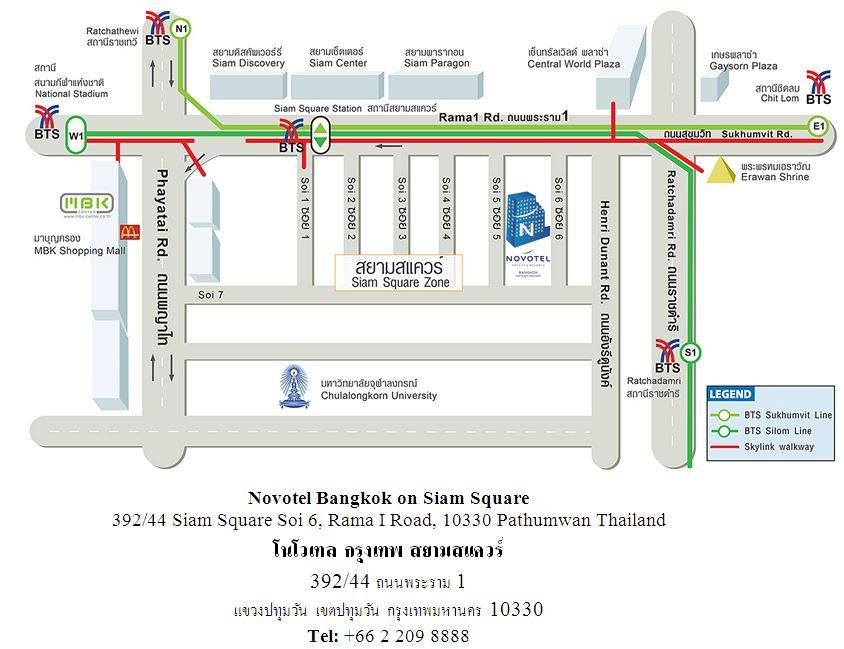 Organization: องค์กร:Organization: องค์กร:TEL:โทรศัพท์:Organization: องค์กร:Organization: องค์กร:FAX:โทรสาร:1)Name:ชื่อ:Title:ตำแหน่ง:E-Mail:อีเมลล์:2)Name:ชื่อ:Title:ตำแหน่ง:E-Mail:อีเมลล์:3)Name:ชื่อ:Title:ตำแหน่ง:E-Mail:อีเมลล์: